Beleid externe remedial teaching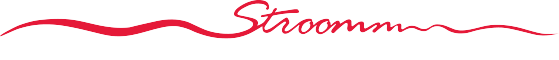 Inleiding Naar aanleiding van een gezamenlijke reflectie over de (on)wenselijkheid van externe remedial teaching binnen de school is in de MT-vergadering van 19-05-09 afgesproken het standpunt en advies van de Onderwijsinspectie in te winnen als bouwstenen voor STROOM-breed beleid inzake dit onderwerp. In de MT-vergadering van 17-09-09 hebben de directeuren ingestemd met vastgelegd STROOMM-beleid. In mei 2011 wordt de formulering van dit beleid up-to-date gemaakt en verhelderd. Na advies van de GMR op 26 mei 2011 kan onderstaand STROOMM-beleid definitief worden vastgesteld. Standpunt Onderwijsinspectie "In principe dient het onderwijs, inclusief eventueel benodigde extra zorg, te worden verzorgd door de school waar de leerling staat ingeschreven. De leerling is ook gehouden deel te nemen aan alle voor hem/haar bestemde onderwijsactiviteiten, inclusief de nodig geachte extra zorg. Beide aspecten zijn in de wet vastgelegd. Als vanuit de ouders een verzoek wordt gedaan een leerling remedial teaching door een derde partij te laten volgen onder schooltijd, dan kan dat op gespannen voet komen te staan met de twee hiervoor genoemde principes, maar dat hoeft niet. Externe remedial teaching kan namelijk ook door een bevoegde leraar onder finale verantwoordelijkheid van de school worden verzorgd. In dat geval bestaat de voor de betrokken leerling bestemde onderwijsactiviteit uit het volgen van remedial teaching bij de door de ouders zelf betaalde leerkracht. Als onze inspecteurs in het toezicht constateren dat een school externe remedial teaching onder schooltijd toestaat, dienen zij te wijzen op de grote risico’s die dit met zich mee kan brengen, met name ten eerste: de mogelijk ongelijke behandeling van leerlingen. Het mag niet zo zijn dat leerlingen van noodzakelijke zorg worden uitgesloten, omdat hun ouders dat niet kunnen of willen bekostigen. Een tweede punt is of het wenselijk is dat leerlingen in het voorkomende geval onderwijstijd verliezen met het reizen naar de plek waar de remedial teaching wordt gegeven. Met name door het eerstgenoemde aspect kan door toestaan van (extra) remedial teaching op kosten van ouders onrust binnen de school ontstaan! Concluderend: onder bepaalde omstandigheden is niet geheel uitgesloten dat door ouders betaalde remedial teaching onder schooltijd wordt gegeven. De school dient echter altijd de noodzaak van de constructie te kunnen beargumenteren en moet kunnen aangeven waarom zij zelf niet in staat geacht mag worden om in deze kennelijk noodzakelijke zorg te voorzien. Het is daarom van belang, dat de school hiervoor een meer algemene beleidslijn ontwikkelt waaraan individuele situaties door betrokkenen kunnen worden getoetst." STROOMM-beleid Algemene uitgangspunten: STROOMM-scholen zijn openbare scholen. Dit betekent dat belang wordt gehecht aan gelijke kansen en rechten voor alle leerlingen. Ook als het gaat om passende onderwijszorg. Op alle STROOMM-scholen kunnen leerlingen ondersteund worden met remedial teaching. Uitgangspunten remedial teaching: In het kader van een individueel handelingsplan voor geïndiceerde zorgleerlingen (bijvoorbeeld LGF) kan het nodig zijn dat door de school (gespecialiseerde) externe begeleiding voor een leerling ingehuurd wordt.  Het is onderwijskundig, pedagogisch en organisatorisch nodig dat remedial teaching op school, intern en onder schooltijd, plaatsvindt en dat dit wordt verzorgd door een bevoegde leerkracht van STROOMM onder begeleiding van de interne begeleider en onder eindverantwoordelijkheid van de schooldirectie. In de praktijk zijn de mogelijkheden voor (individuele) remedial teaching beperkt. Daar waar ouders vinden dat voor hun kind extra/aanvullende remedial teaching nodig is vindt deze, in principe, buiten school(tijd) plaats. Beleid inzake externe remedial teaching onder schooltijd Gelet op de meer negatieve dan positieve effecten die externe remedial teaching kan sorteren, plus het gegeven dat er te allen tijde sprake is van bestuursaansprakelijkheid heeft STROOMM voor zijn scholen het volgende vastgesteld: Alleen onder bijzondere, individuele, omstandigheden en met instemming van de directeur van de school kan externe remedial teaching onder schooltijd gedurende een vooraf bepaalde periode plaatsvinden. Deze begeleiding wordt afgestemd op het onderwijsleerproces op school. Externe remedial teaching verzorgd door een door de overheid erkende instantie (vergoed door de zorgverzekeraar) is toegestaan. Alle individuele gevallen worden beargumenteerd ter kennisneming aan de algemene directie van STROOMM voorgelegd. Argumentatie: Externe remedial teaching, verzorgd door een externe, derde partij kan ongelijke behandeling van leerlingen veroorzaken. Voor het onderwijsleerproces van elke leerling is het van belang dat er geen belangrijke instructie-/onderwijstijd gemist wordt. Daarnaast geeft externe remedial teaching (extra) onrust in het school(dag)ritme van de betreffende leerling. Leerlingen verliezen onderwijstijd door het reizen naar de plek waar de externe remedial teaching plaatsvindt. Tijdens het reizen naar en van de plek waar de externe remedial teaching wordt verzorgd, kan zich een ongeval voordoen waarbij de leerling betrokken is. In het belang van de scholen dient voorkomen te worden, dat STROOMM betrokken raakt in geschillen over bestuursaansprakelijkheid. Lopende trajecten van externe remedial teaching, die gestart zijn vóór 1 mei 2011 en niet aan het bovenstaande voldoen, worden afgebouwd